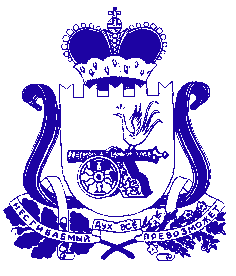 АДМИНИСТРАЦИЯ ЛЕХМИНСКОГО СЕЛЬСКОГО ПОСЕЛЕНИЯХОЛМ-ЖИРКОВСКого РАЙОНа СМОЛЕНСКОЙ ОБЛАСТИПОСТАНОВЛЕНИЕот 08.10.2018г.   № 231. В связи с увеличением объёма финансирования на осуществление закупок товаров (работ, услуг) на 2018  год, в соответствии с частью 6 статьи 17 Закона от 05.04.2013 № 44-ФЗ и в соответствии с частью 8 статьи 17 Федерального закона от 05.04.2013 N 44-ФЗ контрактному управляющему Данилкович С.И. внести следующие изменения в план закупок товаров (работ, услуг) на 2018 год:- для заключения контрактов  по части 8 статьи 17 Федерального закона от 05.04.2013 N 44-ФЗ добавить в план закупок товаров (работ, услуг) лот  на сумму 20 000,00 руб.;2. В течение трех рабочих дней с даты вступления в силу настоящего постановления опубликовать измененный план закупок товаров (работ, услуг) в Единой информационной системе (ЕИС).3. Контроль за исполнением постановления оставляю за собой.Глава  муниципального образованияЛехминского сельского поселенияХолм-Жирковского районаСмоленской области                                                                        Л.А.ФедотоваС распоряжением  ознакомлен(а)        ________________ /Данилкович С.И./О внесении изменений в план закупок товаров (работ, услуг) на 2018 год 